*APA = Activité Physique AdaptéeMatinAprès midiLundi05 DécembrePassage dans les chambresBIBLIOTHEQUE15h : Chorale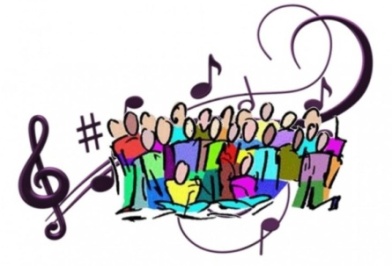 Mardi06 DécembreBIBLIOTHEQUE10h30 : 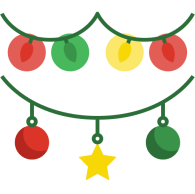 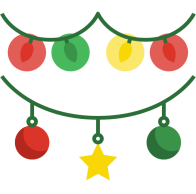  Décoration de NoëlCHAPELLE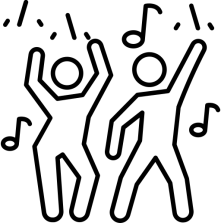 15h : Atelier DanseMercredi 07 DécembreAppartement 13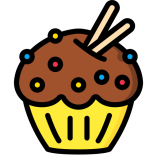 10h : Atelier patisserieSORTIE EXTERIEURE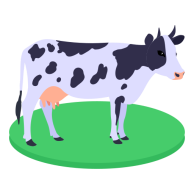 14h00 : visite d’une fermeJeudi 08 DécembreCoiffeuse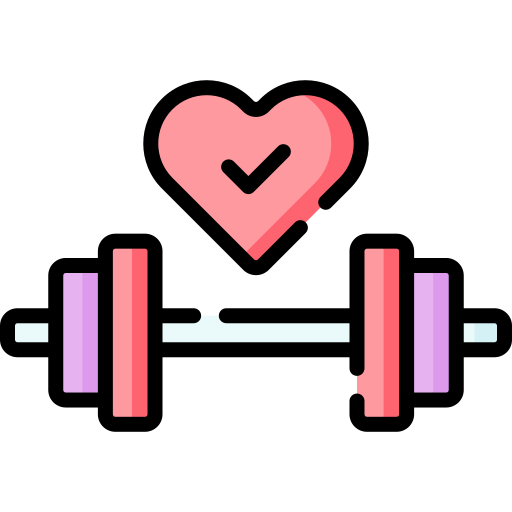 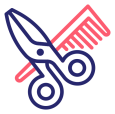 Soins esthétiques avec Betty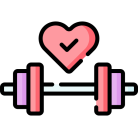 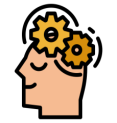 Vendredi 09 DécembreBetty dans son bureau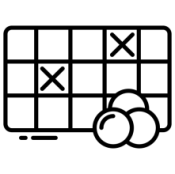 